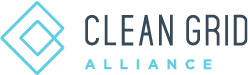 POSITION DESCRIPTIONPosition: 		Communications Associate, Siting Program, Clean Grid AllianceDate:			May 17, 2022Reports to:		Director of CommunicationsApplications Due By:  June 20, 2022Do you like renewable energy? Would you enjoy educating others about renewable energy?Are you interested in working with a dynamic advocacy organization?Come join our team and help communicate about locating wind and solar projects in the Midwest!ORGANIZATION DESCRIPTION: Clean Grid Alliance (CGA) is a nonprofit organization whose 45+ members include nonprofit environmental, public interest and clean energy advocacy organizations, farmer organizations, wind, solar, and energy storage developers and manufacturers, and other businesses that support the development of renewable energy. CGA is a vital player in the fast-changing renewable energy sector. Renewable energy is growing rapidly and includes wind, solar, storage, and other emerging technologies—all of which will need CGA's expertise and engagement in the years to come. CGA’s current footprint includes nine states: North Dakota, South Dakota, Minnesota, Iowa, Wisconsin, Michigan, Illinois, Indiana and Missouri.POSITION DESCRIPTION:Clean Grid Alliance is looking for a Communications Associate for its Siting Program to coordinate state and regional communications activities across seven Midwest states that advance efforts to build large-scale wind and solar projects in this region. Siting, or the zoning and permitting process that applies to building wind and solar projects, has similar characteristics across local areas and is typically based on a local zoning ordinance. Wind and solar projects face public scrutiny during the siting process. The Communications Associate will play a direct role in coordinating broader efforts that support “renewable ready” communities and help enable wind and solar projects to be successfully sited and built in this region.Specifically, this role will coordinate communications activities including monitoring renewable energy siting opposition activity across the region; engaging in communications activities such as creating fact sheets, writing blogs, compiling news, posting to social media, and planning educational meetings; and providing administrative support to the team. This is a permanent, full-time position based in our St. Paul, MN office at 570 Asbury Street, Suite 201, St. Paul, MN 55104. (Work from Home/In Office Hybrid)RESPONSIBILITIES WILL INCLUDE:Opposition Research & Monitoring (30%)Research adverse wind and solar siting ordinances and moratoria, maintain datasheet/list (7 states)Use ordinance research to develop earned-media strategies in “at-risk” communitiesMonitor opposition groups on social media; prepare responses for “myths”Attend state strategy and update meetings to keep abreast of opposition groups and topicsShare opposition intelligence between teams on a regular basisCommunications Activities (50%)Use opposition intelligence to create fact sheets, presentations, and other resourcesWrite and place editorials, Letters to the Editor and/or press releases in targeted state-wide publicationsWrite blog posts on topics found in research, coinciding with monthly themesAssist in the creation of social media posts and press releases on relevant topicsDevelop plans to offer Solar/Wind 101 webinars/presentations, coordinate event details including marketing and other logisticsDesign and implement paid-media campaigns in newspapers, radio and online, as directedUpload fact sheets, presentations, and reports to organization websiteFind and share news items on organization websitePitch subject matter experts for radio interviews, as directedArrange reporter education meetings, as neededAdministrative Support (20%)Plan and facilitate monthly meetings; gather staff to provide state updatesAssist in planning and hosting educational webinars; brainstorm topics, contact speakersCoordinate with other state and regional groups on clean energy activities and special projectsMaintain contact listsQUALIFICATIONS:Bachelor’s Degree required2-3 years’ experience, desiredExcellent oral and written communication skills. Detail-oriented and organized Efficiency and persuasiveness in oral and written communications requiredStrong interest in research and energy issuesStrong organizational skills Experience working with large groups of individuals/organizations with different points of view required Proven ability to meet frequent deadlines and balance multiple tasksExperience with Microsoft Office applications, including PowerPoint, Outlook and Zoom requiredExperience with Google Sheets and Excel requiredExperience or interest in basic graphic design, using programs such as Canva or Adobe Creative Cloud desiredExperience or interest in understanding and utilizing datasets desiredDedication to advancing the cause of renewable energy highly desiredSALARY AND BENEFITS:The salary range for the Communications Associate, Siting Program position is $38,000 - $42,000, but depends upon experience and the candidate’s qualifications. Excellent benefits including employer paid health and dental insurance, generous vacation, paid holidays, and employer contribution to retirement plan after employee is vested.TO APPLY:Please submit a cover letter, resume and salary requirements to kwelf@cleangridalliance.org with the subject Communications Associate, Siting Program. Word and PDF format are preferred.No calls please; direct applicants only, no search or placement firms. Clean Grid Alliance is an equal opportunity employer, and hires regardless of race, religion, color, national origin, sex, disability, age, veteran status, and other protected status as required by law. 